St. Ninian’s High School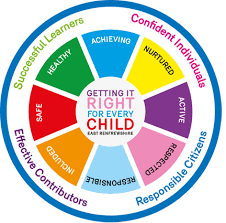 PSHE NewsletterWeek beginning 25th February 2019Focus: 5 steps to wellbeing video – Please show all classesS3 Wider Achievement: reflection / discussion with pastoral teacher.S5/6 Prelims - Final Week.Reminder to all pupilsThe school is a nut free zone as we have pupils within who have allergies to this food type.  Please be considerate with your food choices. Daily PrayersHWB – Mental Strength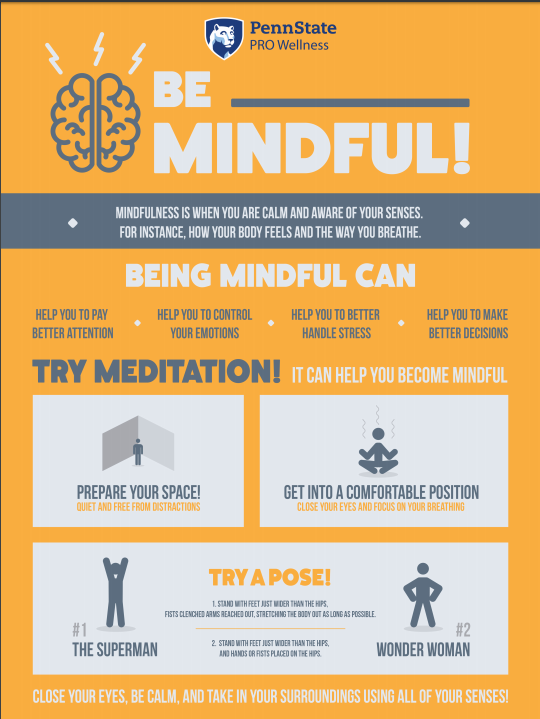 S1Planning for ChoicesPSHE Evaluation Complete Inspiring Purpose bookletInspiring Purpose Lesson 3Inspiring Purpose Lesson 2Inspiring Purpose Lesson 1 – Please collect booklets from Pastoral BaseS2Mental Health AwarenessPSHE EvaluationHuman RightsPrejudice and Discrimination S3Scottish SPCA TalksMonday 25th February – 3a8Tuesday 26th February – 3a3 & 3a4Please collect speaker from the school office Tracking Exercise – Please click on link and show pupils the survey that they are to complete at home.  The sheet they were given on Friday has the instructions of how this should be completedSocial media use & internet safety PSHE EvaluationTransferable SkillsStudy Techniques 2 – Follow up on last week’s lessonStudy Techniques – Pupils will learn a variety of methods that can be used when they are studyingS4Options process – S4 into S5 Options begins – Complete sheets with pupils and hand to Mr MarshallPSHE EvaluationOnline EtiquetteSocial MediaEMA – Education Maintenance Allowance – Go over with pupilsStress and Anxiety – Dealing with Exam stressS5The Sutton Trust Summer School Application process closes on 28 February 2019 - If you have any questions about this pleaes email (schools.access@st-andrews.ac.uk) or call 01334 462346.  Also speak to your Pastoral Support teacher for further information Positive Mental Attitudes - StigmaWork Experience Survey – Please ask pupils to follow the link via the QR code and fill in any work experience they have donePSHE EvaluationAnti-Smoking – Clickview – Smoking Our deadliest Habit – Click on link and use glow details to log inEnsure that PSHE booklets are up to date including:Full report reflection for S5Career education standardsWellbeing webSHANARRI taskInternet Use & Social Network Sites - Clickview- Internet Ethics & Young PeopleEMA – Education Maintenance AllowanceS6Could all pupils who are carrying out an S6 Service placement please register in class and go to ICT 8 to complete their Volunteering awardWork Experience Survey – Please ask pupils to follow the link via the QR code and fill in any work experience they have donePSHE EvaluationDiploma Completion for S6 pupils – See the below instructionsPupils go on to “Pupil Shared Area”Click on “PSHE”Pupils go on to “Diploma 2019”Pupils click on their own respective AlphaClick on the “S6 Diploma” and immediately save in the folder using their name. Pupils are to complete each section of the Diploma by writing in to the text box at the bottom of each sectionThis will be a working document and pupils should save their work as they goIt is important that when pupils are writing information in to the text box that they do not hit the return key as this will not work with the software when transferring on to the DiplomaLink to examples of previous diplomasLink to Lesson for “Responsible Citizen”Link to Lesson for “Confident Individual”Link to Lesson for “Successful Learner”Link to Lesson for “Effective Contributor” Interview Preparation - 10 step guide on how to prepare for an interviewEMA – Education Maintenance AllowanceInterview Techniques – Watch the clip on “Interview Techniques” and discuss with classT. LowS1 Choices Evening, Thursday 28th February, 7pm.Life Afternoon Tea, Saturday 23rd March, 1pm.